Пост-релиз19 октября 2023 года кафедра филологического образования провела краевой семинар в форме вебинара на тему: «Тематические направления и критериальные подходы к оцениванию итогового сочинения (изложения) при организации деятельности учителя и эксперта».Участие в мероприятии приняли учителя русского языка и литературы, работающие в 11 классах, эксперты по проверке итогового сочинения, методисты, тьюторы. Всего в вебинаре приняли участие 939 человек. Анастасия Владимировна Чеснокова, доцент кафедры филологического образования ГБОУ ИРО КК, рассказала об особенностях оценивания итогового сочинения (изложения) в 2023-2024 учебном году.Елена Алексеевна Кувайцева-Солодовник, учитель русского языка и литературы МОБУ лицей № 23 имени Кромского Ильи Ильича, г. Сочи, поделилась опытом использования эффективных методов и приемов подготовки учащихся к итоговому сочинению.Мероприятие получило высокую оценку собравшихся. 
Материалы вебинара размещены на сайте института по ссылке: https://iro23.ru/?page_id=54202. 
Ссылка на видеозапись: https://web.vk.me/video/669986949_456239031_3005c906b7e3b85a19_0_2000000044_68_mail2000000044-68_0По вопросам итогового сочинения кафедрой также будут проведены вебинары 31 октября 2023 г. (https://iro23.ru/?p=53819) и 7 декабря 2023 года. 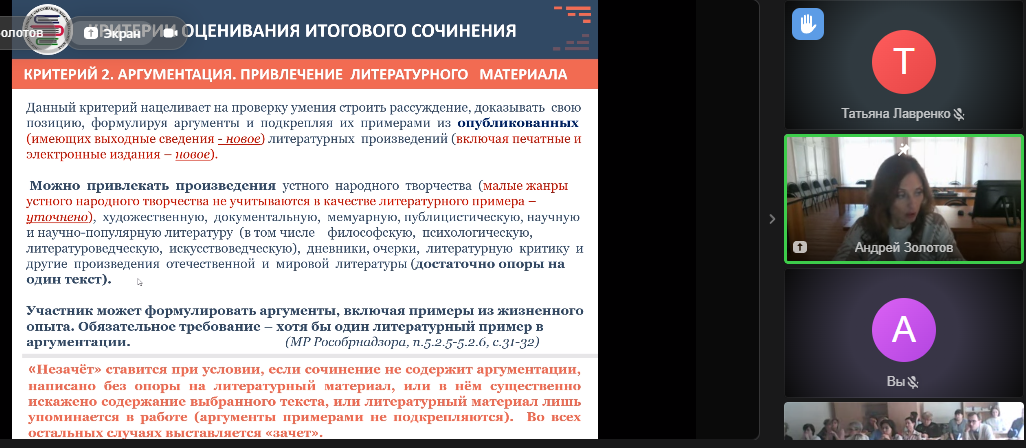 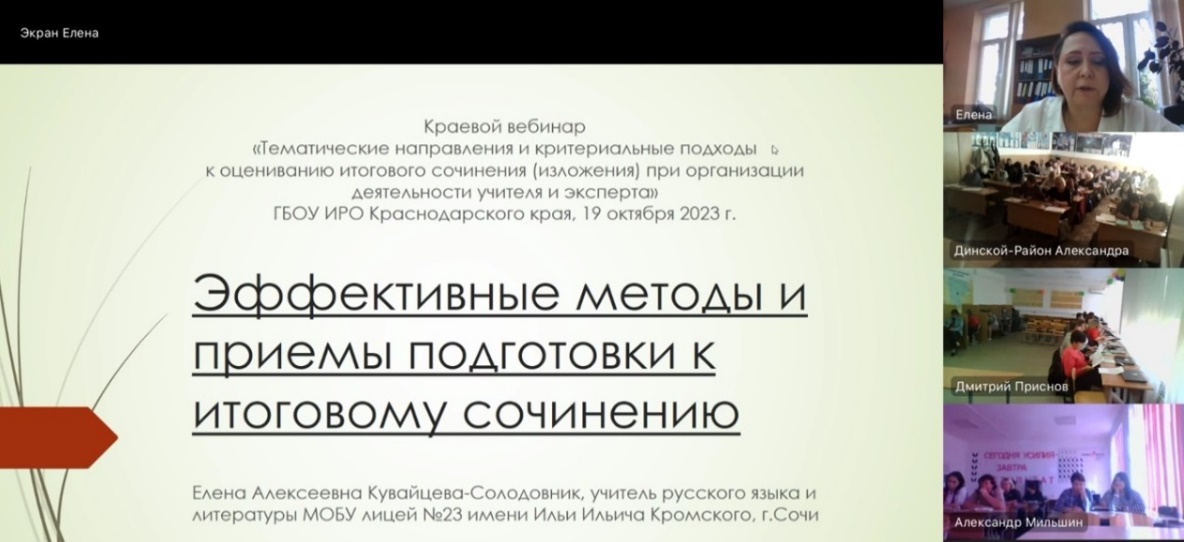 